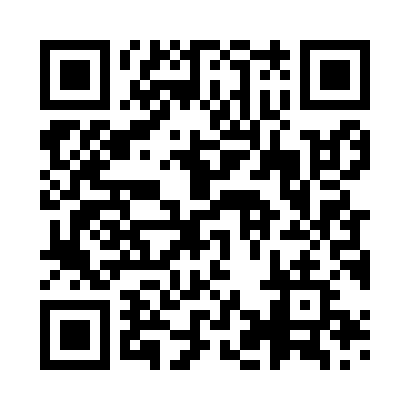 Prayer times for Budos, LithuaniaWed 1 May 2024 - Fri 31 May 2024High Latitude Method: Angle Based RulePrayer Calculation Method: Muslim World LeagueAsar Calculation Method: HanafiPrayer times provided by https://www.salahtimes.comDateDayFajrSunriseDhuhrAsrMaghribIsha1Wed3:085:431:246:369:0611:332Thu3:075:411:246:379:0811:333Fri3:065:391:246:399:1011:344Sat3:055:361:246:409:1211:355Sun3:045:341:246:419:1411:366Mon3:035:321:246:429:1611:377Tue3:035:301:246:439:1811:388Wed3:025:281:246:459:2011:389Thu3:015:261:246:469:2211:3910Fri3:005:241:236:479:2411:4011Sat2:595:221:236:489:2611:4112Sun2:585:201:236:499:2811:4213Mon2:585:181:236:509:3011:4214Tue2:575:161:236:519:3111:4315Wed2:565:151:236:529:3311:4416Thu2:555:131:236:539:3511:4517Fri2:555:111:236:549:3711:4618Sat2:545:091:246:559:3911:4619Sun2:535:081:246:569:4011:4720Mon2:535:061:246:579:4211:4821Tue2:525:041:246:589:4411:4922Wed2:525:031:246:599:4611:4923Thu2:515:011:247:009:4711:5024Fri2:515:001:247:019:4911:5125Sat2:504:581:247:029:5011:5226Sun2:504:571:247:039:5211:5227Mon2:494:561:247:049:5411:5328Tue2:494:541:247:049:5511:5429Wed2:484:531:257:059:5611:5530Thu2:484:521:257:069:5811:5531Fri2:474:511:257:079:5911:56